 	   Yes	Yes   	Yes   	Yes     	Yes   : 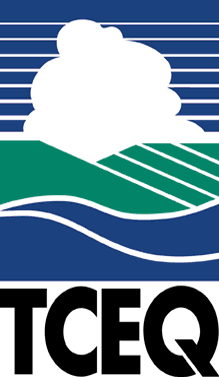 